Scenariusz lekcji  biologii w kl. VI z wykorzystaniem innowacyjnych metod:  Forms.                                                                                                                Iwona PrzeździakTemat: Nicienie – zwierzęta, które mają nitkowate ciało.Cele lekcji:• przedstawić środowisko i tryb życia nicieni, • przedstawić cechy wspólne tej grupy zwierząt, • wskazać drogi inwazji nicieni pasożytniczych (włosień, glista i owsik), • omówić sposoby profilaktyki chorób człowieka wywoływanych przez te pasożyty, • wyjaśnić znaczenie nicieni w przyrodzie i dla człowiekaPomoce dydaktyczne:- ćwiczenia wykonane na platformie Forms,- film edukacyjny.- ilustracje nicieni z różnych źródeł,- multibook,- teksty źródłowe,Przebieg lekcji:1. Podanie tematu oraz celów lekcji w języku ucznia.2. Przypomnienie wiadomości z ostatniej lekcji.a) wykonanie ćwiczeń  na platformie Forms,https://forms.office.com/Pages/DesignPage.aspx?auth_pvr=OrgId&auth_upn=iprzezdziak%40spwieliczki.onmicrosoft.com&lang=pl-PL&origin=OfficeDotCom&route=Start#FormId=KLHFQPsDYEGUYGE_hx2bfN2Ig1fjClpAvIyES5-TtqFUN1JJM0NTUDEzQlUxUFRXM09LNzJGVzhXTyQlQCN0PWcub) omówienie ćwiczenia .3. Budowa i środowisko życia nicieni.a) obejrzenie filmu ( multibook )4. Przedstawiciele nicienia) Glista ludzka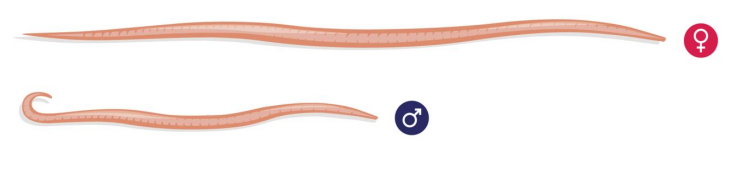 b) Owsik ludzki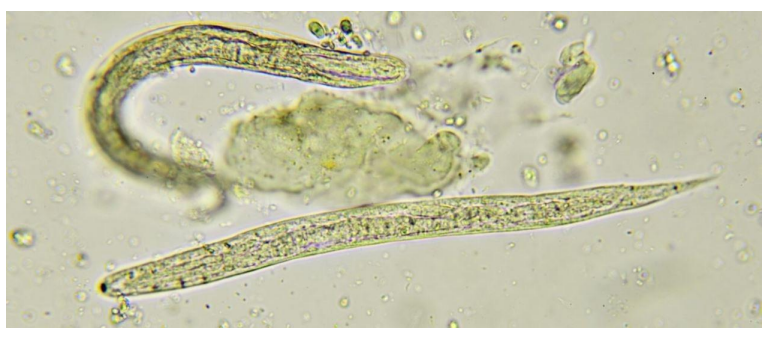 c) Włosień kręty (spiralny)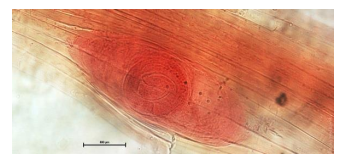 4. Cechy charakterystyczne nicieni.Uczniowie na podstawie filmu i  podręcznika uzupełniają brakujące informacje.- żyją w środowisku (jakim?, gdzie?) …………….. - ich ciało jest …………………………. - ciało chroni gruby ……………………………. - większość żyje kosztem innych organizmów, czyli są …………………………….5. Choroby wywołane przez nicienie- rozmowa.6. Podsumowanie lekcji.-  Ocena pracy uczniów na lekcji.- Wyjaśnienie pracy domowej: Podaj po dwa  przykłady znaczenia nicieni w przyrodzie i dla człowieka.